St Paul’s Year 1 Newsletter 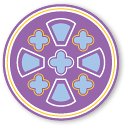   Spring 2 – February 2019                                                                                                                                              